Муниципальное образование Павловский район Краснодарского краяМуниципальное бюджетное общеобразовательное учреждение
средняя общеобразовательная школа №6 имени Ф.И.Яровогост. Новолеушковской «Психологическое сопровождение профессионального самоопределения учащихся в рамках предпрофильной подготовки»Автор опыта:Гаврилец Елены Юрьевныпедагога-психологаНоволеушковская 2013 СОДЕРЖАНИЕ1. Литературный обзор состояния вопроса     1.1. История темы педагогического опыта в педагогике             и данном образовательном учреждении …………………............................................3     1.2. История изучения темы педагогического опыта            в образовательном учреждении и муниципальном образовании…………………....7     1.3. Основные понятия, термины в описании              педагогического опыта………………………………………………………………...92. Психолого-педагогический портрет группы обучающихся, 
являющихся базой для формирования педагогического опыта…………….........................103. Педагогический опыт3.1. Описание основных методов и методик, используемых 
в представляемом педагогическом опыте.	133.2. Актуальность педагогического опыта.	163.3. Научность в представляемом педагогическом опыте.	183.4. Результативность педагогического опыта.	193.5. Новизна представляемого педагогического опыта.	223.6. Технологичность представляемого педагогического опыта.	233.7. Описание основных элементов педагогического опыта.	25Выводы.	46Библиографический список	471 ЛИТЕРАТУРНЫЙ ОБЗОР СОСТОЯНИЯ ВОПРОСА1.1  ИСТОРИЯ ТЕМЫ ПЕДАГОГИЧЕСКОГО ОПЫТА В ПЕДАГОГИКЕ И ДАННОМ ОБРАЗОВАТЕЛЬНОМ УЧРЕЖДЕНИИ«Бездарный ученый, тупица, прослужил 24 года, не сделав ничего хорошего, дав миру десятки таких же бездарных узких ученых, как он сам. Тайно по ночам он  переплетает книги – это его истинное  призвание: здесь он артист и испытывает наслаждение. К нему ходит переплетчик, любитель учености. Тайно по ночам занимается наукой».                                   А.П. ЧеховУспешность человека в современном обществе определяется его достижениями в какой-либо области деятельности, признанием его заслуг в обществе, получении хороших результатов в работе. Успех осознается человеком во время приобретения социального опыта и достигается за счет приложенных стараний и усилий. Успешность оценивается как людьми, так и самим человеком. Потребность в достижении – желание преодолеть, побороть, опередить других; достичь высшего уровня в каком либо деле, быть последовательным и целеустремленным, является одной из ведущих потребностей человека, по Мерею. Потребность в самоактуализации: стремление к реализации своих способностей, венчает их «пирамиду», по А. Маслоу. На современном этапе переосмысливания жизненных ценностей, а также запроса общества на «нужные» и востребованные профессии возникает проблема профессионального самоопределения молодого человека. Совпадает ли выбранная специальность с интересами, желаниями, стремлениями личности? Или личность идёт на поводу обстоятельств, ситуации, целей других людей? На основе выявления того, что именно доминирует в актуальной деятельности человека – условия ситуации или его собственные цели, можно делать заключение о степени активности его в процессе профессионального самоопределения.Так, С. Н. Чистякова готовность к выбору профессии определяет как устойчивую целостную систему профессионально важных качеств личности (положительное отношение к избираемому виду профессиональной деятельности, наличие необходимых навыков, умений, знаний), а М. В. Ретивых – как интегральное свойство личности, способствующее осознанному и самостоятельному осуществлению стратегии профессионального выбора, что проявляется в нравственной, психофизиологической и практической готовности к формированию и реализации профессионального намерения и стремления. Таким образом, готовность к профессиональному самоопределению – результат целенаправленной подготовки и самоподготовки, одно из проявлений уровня развития личности подростка. П.Г.Щедровицкий смысл самоопределения определяет, как способность человека строить самого себя, свою индивидуальную жизненную стратегию, умение постоянно переосмысливать собственную сущность. По Е.Ю. Пряжниковой сущность самоопределения заключается в поиске и нахождении личностного смысла в выбираемой, осваиваемой и уже выполняемой деятельности, а также в самом процессе самоопределения. Подробно анализируя профессиональное самоопределение, Е. А. Климов понимает его как важное проявление психического развития, формирование себя как полноценного участника сообщества «делателей» чего-то полезного, сообщества профессионалов. Весьма ценной для предмета рассмотрения – профессионального самоопределения – является мысль Е. А. Климова о том, что выбор профессии, кажущийся подчас легким и кратковременным, на самом деле осуществляется по формуле «мгновение плюс вся предшествующая жизнь».Профессиональное и личностное самоопределение стало предметом глубокого исследования Н. С. Пряжникова. Анализ литературы, большая опытно-экспериментальная работа позволили Н. С. Пряжникову существенно обогатить теорию и практику профессионального самоопределения.Постоянно подчеркивая неразрывную связь профессионального самоопределения с самореализацией человека в других важных сферах жизни, он пишет:«Сущностью профессионального самоопределения является самостоятельное и осознанное нахождение смыслов выполняемой работы и всей жизнедеятельности в конкретной культурно-исторической (социально-экономической) ситуации».Если рассмотреть предпосылки возникновения и развития проблемы активизации профессионального самоопределения в широком историческом контексте, то можно условно обозначить следующие этапы.В первобытнообщинном обществе многое определялось мифологическими представлениями людей, а также уровнем развития производительных сил и отношений между людьми. Все это ограничивало возможности самоопределения, но даже тогда, «в первобытности», отмечает И.С. Кон, «проблема выбора» уже существовала, «причем отклонение от принятых норм не всегда оценивалось отрицательно» (Кон И.С., 1968). Поскольку разделение труда в ту эпоху еще носило ограниченный характер, то человек часто вынужден был уметь выполнять разные виды деятельности. Поэтому, как это ни парадоксально, не существовало тогда того «отчуждения» человека от труда, которое возникло в более поздние эпохи. И все-таки невысокий уровень развития производственных сил и значительная ограниченность человека в возможных вариантах выбора не позволяют говорить даже о постановке проблемы активизации профессионального самоопределения в ту далекую эпоху.На этапе развития рабовладельческих обществ многое в выборе человеком своей деятельности определялось сословными и классовыми ограничениями. Существенное место в таких обществах принадлежало мифологическим и религиозным представлениям о выборе человеком своего предназначения. Для подавляющего большинства людей возможности самоопределения значительно сузились. Даже для наиболее привилегированных представителей общества многое зависело от уже кем-то (родителями, жрецами, соплеменниками или согражданами) «предопределенной» им судьбы. Например, один из выдающихся мыслителей древности Платон видел «полнейшую гибель» для государства в том, что «ремесленник или кто-либо другой, делец по своим природным задаткам, возвысится... и попытается перейти в сословие воинов, или когда кто-либо из воинов постарается проникнуть в число членов совета или в стражи, будучи этого недостоин», а также отмечал, что «вмешательство в чужие дела и переход из одного сословия в другое – величайший вред для государства и с полным правом может считаться высшим преступлением» (Платон, . до н.э.). Но при этом в древности уже существовал отбор «наиболее достойных» на те или иные престижные (почетные и оплачиваемые) виды деятельности. Примечательно, что значительные миграции населения в ту эпоху («великие переселения народов») носили именно массовый характер и часто не позволяли конкретным людям совершать самостоятельные выборы.В эпоху раннего феодализма, когда уже сформировались основные «мировые религии», религиозные нормы еще в большей степени оказывают влияние на выборы людьми образа своей жизни и деятельности. В это время Августин пишет работу с интересным для нашей проблемы названием «О свободном выборе», где за человеком признается главное отличие от животных, заключающееся в его разуме как условии самостоятельного выбора, но «более возвышенным, нежели разум» все-таки считается Бог как главный руководитель жизнеопределяющими выборами человека. В этот период миграция людей в другие города и страны постепенно стала приобретать более индивидуальный характер, что расширило возможности личностного и профессионального самоопределения хотя бы для некоторой части людей.Проблема свободы выбора на сегодня (свободы самоопределения) в силу своей сложности волнует не только профконсультантов, но является также предметом рассуждений многих философов и проявляется в самых разных гуманитарных направлениях (не только в профессиональной ориентации), пронизывая все стороны человеческой жизни. Но, как это ни парадоксально, в наиболее сконцентрированном виде эта проблема представлена в профессиональной консультации, понимаемой не только как помощь в выборе профессии, но и как помощь человеку самоопределиться в сложном современном мире, чтобы наиболее достойно реализовать свои таланты, а в идеале – и развить их.Все это еще раз подчеркивает неразрывную связь профессионального самоопределения с самореализацией человека в других важных сферах жизни. Поэтому сущностью профессионального самоопределения является самостоятельное и осознанное нахождение смыслов выбираемой или уже выполняемой работы и всей жизнедеятельности в конкретной культурно-исторической (социально-экономической) ситуации, а также нахождение смысла в самом процессе самоопределения. Примечательно, что известный русский философ Н.А. Бердяев еще «на пороге отрочества и юности» был потрясен однажды мыслью: «Пусть я не знаю смысла жизни, но искание смысла уже дает смысл жизни, и я посвящу свою жизнь этому исканию смысла» (Бердяев Н.А., 1949).Профессиональное самоопределение в психологии рассматривается, с одной стороны, как ядро, наиболее значимый компонент профессионального развития человека, с другой – как критерий одного из этапов этого процесса. Методологическая основа научного понимания профессионального самоопределения заложена в работах К. Маркса и Ф. Энгельса. Они сформулировали принципиальные положения о значении трудовой деятельности в формировании личности человека, об активности личности и общественном характере ее отношений.Отечественными учеными проблема самоопределения рассматривается в связи с исследованием жизненного пути индивида и не может быть решена в отрыве от взаимоотношений человека с окружающим миром, так как его отношение к самому себе в значительной степени зависит от его отношения к окружающим и окружающих к нему.Нельзя отрицать у людей некоторых врожденных особенностей, которые могут стать условием успешного выполнения или невыполнения человеком конкретной профессиональной деятельности. Существующие физические и интеллектуальные различия обусловливают доступность одних видов труда и трудность или недоступность других.Развитие способности к личностному и профессиональному самоопределению становится ядром содержания общего среднего образования.Прогностико-критический анализ тенденций изменения среды бытия и самоопределения растущего человека в известной мере может быть отнесен к сравнительно новой области теоретико-педагогических исследований, которую допустимо назвать педагогической социологией, являющейся системным элементом педагогической антропологии (К.Д. Ушинский, Л.Н. Толстой, Р. Штайнер, Б.М. Бим-Бад и др.).Сформированность у учащихся профессионального самоопределения является основным критерием эффективности работы по профориентации в школьный период.Профессиональное самоопределение, будучи неотъемлемой частью развития личности, является сложной системой, включающей профессиональную направленность и профессиональное сознание, из которых первоначально формируются профессиональные предпочтения, переходящие впоследствии в профессиональные намерения.1.2   ИСТОРИЯ ИЗУЧЕНИЯ ТЕМЫ ПЕДАГОГИЧЕСКОГО ОПЫТА В ОБРАЗОВАТЕЛЬНОМ УЧРЕЖДЕНИИ И МУНИЦИПАЛЬНОМ ОБРАЗОВАНИИВ нашей школе профориентационная  работа изначально велась в рамках курса для старшеклассников  « Основы производства. Выбор профессии». Этот курс, прежде всего, знакомил учащихся с основами профориентации, структурой промышленных и сельскохозяйственных предприятий. Параллельно  учащиеся среднего и старшего звена во внеурочное время вовлекались в общественно полезную деятельность.  Для привития трудовых навыков  и ознакомления с рабочими профессиями для девочек проводили животноводство, а для мальчиков основы механизации. Затем в школе работа по  профориентации длительное время не проводилась.      Проблема выбора профессии стояла перед старшеклассниками всегда.  Особо актуальной она стала в связи с введением предпрофильного и профильного обучения. Реализация идеи профильности старшей ступени поставила  выпускника основной ступени перед необходимостью совершения ответственного выбора – предварительного самоопределения в отношении профессионального образования. Школьнику непросто представить себе потребности на рынке труда, реальные возможности трудоустройства, правильно оценить свои возможности. Поэтому на данном этапе актуально и остро встала проблема психологической помощи в выборе профиля обучения и дальнейшего профессионального образования. В нашем районе одна из первых пилотных школ, которая   перешла на предпрофильное обучение была МБОУ СОШ №3.        На основании приказа управления образования администрации муниципального образования  Павловский район об организации профильного образования на старшей ступени обучения в общеобразовательных учреждениях, в нашей школе базисным учебным планом в IX классах в  рамках предпрофильной подготовки в 2008-2009 учебном году введены курсы по выбору.      Переход на профильное обучение требовал  разработки и применения комплексной модели психолого-педагогического сопровождения. Необходимо было пересмотреть существовавшие подходы к профориентации. Профориентационной работой в школе, оказанием помощи учащимся в профессиональном самоопределении занимается ряд специалистов: заместители директора по учебной и воспитательной работе, классные руководители, психолог. Наиболее часто тема выбора профессии возникает при обращении учащихся для  консультации  к психологу. Именно поэтому психолог принимает самое активное участие в комплектовании профильных классов.
В течение трех последних лет в МБОУ СОШ №6 станицы Новолеушковской в рамках предпрофильного обучения  разработаны и апробированы программа ориентационного курса «Информационная работа, профильная ориентация» и план мероприятий по обеспечению психолого-педагогического сопровождения предпрофильной подготовки учащихся 8-9-х классов. Данная работа  способствует формированию у школьников осознанного выбора будущей профессии и профиля обучения в старшей школе,  дает учащимся представление об основах выбора специальности, о возможностях получения образования по избранному профилю; стимулирует самопознание школьником своих склонностей, способностей в соответствии с избираемым профилем; развивает навыки целеполагания и планирования профессионального образования, самопрезентации, а также предполагает приобретение практического опыта, соответствующего интересам, склонностям личности.           Продолжением работы в рамках предпрофильной подготовки стало создание Центра профориентационной работы, с целью оказания профориентационной поддержки учащимся в ходе выбора профиля обучения сферы будущей профессиональной деятельности, приведению образовательных интересов школьников в соответствии с потребностями рынка труда.                                       В шести школах нашего района несколько лет назад были организованы Центры профориентации. Наша школа вошла в число этих школ. Были заключены договора о сотрудничестве с учебными заведениями района. Так как на территории нашего поселения находится ПУ-56, то договор был заключен с данным учебным заведением. ОСНОВНЫЕ ПОНЯТИЯ, ТЕРМИНЫ В ОПИСАНИИ ПЕДАГОГИЧЕСКОГО ОПЫТА	Профессия – необходимая для общества область приложения физических и духовных сил человека, дающая ему взамен приложенного им труда возможность существования и развития.         Самоопределение – процесс и результат выбора человеком собственной позиции, целей и средств самоосуществления в конкретных обстоятельствах жизни; основной механизм обретения и проявления человеком внутренней свободы.Профессиональное самоопределение – это определение человеком себя относительно выработанных в обществе (и принятых данным человеком) критериев профессионализма. Один человек считает критерием профессионализма просто принадлежность к профессии или получение специального образования, соответственно и себя оценивает с этих позиций, другой человек полагает, что критерием профессионализма является индивидуальный творческий вклад в свою профессию, обогащение своей личности средствами профессии, соответственно он иначе с этой более высокой планки себя самоопределяет и далее самореализует.       Психолого-педагогическое сопровождение – это целостный и непрерывный процесс изучения личности учащегося, ее формирования, создания условий для самореализации во всех сферах деятельности, адаптации в социуме на всех возрастных этапах обучения в школе, осуществляемый всеми субъектами воспитательно-образовательного процесса в ситуациях взаимодействия. Это система профессиональной деятельности психолога, направленной на создание социально-психологических условий для успешного обучения и психологического развития ребенка в ситуациях школьного взаимодействия.Профессиональные склонности – избирательная направленность человека на определенную деятельность, побуждающая заниматься этой деятельностью.Профессиональные способности – свойства личности человека, отличающие его от других, отвечающие требованиям данной профессиональной деятельности и являющиеся условием ее успешного выполнения.Профессиональные установки человека – стремление овладеть профессией, получить специальную подготовку, добиться в ней успеха, определенного социального статуса.Профессиональный план – программа действий человека по выбору и освоению профессии, которая соотносится с жизненными планами.Психолого-педагогический портрет группы обучающихся, являющихся базой для формирования педагогического опытаРабота по обеспечению психологического самоопределения   начинается  уже с  первых лет обучения ребенка в школе, когда на этапе первого психодиагностического минимума анализируется структура общего интеллекта, выделяются группы детей, имеющих особенности интеллектуальной деятельности, в том числе повышенные умственные способности, специальные способности, определяются направления  индивидуальной и групповой  развивающей работы. Параллельно с этой работой   на классных часах педагоги вводят школьников в мир профессий. Как психолог  уже в пятом классе предлагаю первичные карты интересов, анкеты. Безусловно, четкой картины предпочтений еще не будет, и это объясняется особенностями возраста, тем не менее, такие исследования внесут вклад  в изучение динамики формирования интересов и склонностей и дают основу для  рефлексии своих способностей  школьниками. В 7–8-х и особенно в 9–10-х классах целесообразно использовать результаты психодиагностики  для стимулирования потребностей учащегося к самопознанию и самосовершенствованию, тем более,  что в этом возрасте особо велик интерес к собственному Я. Даже если внешне подростки выглядят не ищущими ответов на вопросы  "какой я?", "какие у меня качества?", "дадут ли они возможность стать тем, кем я хочу?", "видны ли мои недостатки?", – они мучительно, чаще в одиночку,  переживают по всем этим поводам.  Именно  в период  допрофильной  подготовки, когда идет первичный выбор, важно создать условия для  формирования доверия к себе, целенаправленности, самокритичности, умения делать выбор и нести за него ответственность.   Подростки часто не желают идти на контакт с педагогами и психологами по поводу  планов на будущее. В таких случаях на помощь приходит спасительная диагностика.  В допрофильных классах особая ценность диагностических мероприятий состоит в их  психокоррекционных возможностях.  Важно также, чтобы дети как можно раньше в доступной, интересной для них форме были ознакомлены с психофизиологическими особенностями  выбираемых ими профессий.
В 9–10-х классах  проводится  углубленная профориентационная  работа. В современном понимании смысл профориентационной работы заключается в постепенном формировании у подростка внутренней готовности к осознанному и самостоятельному планированию, корректировке и реализации своих профессиональных планов и интересов.
Формирование готовности к самоопределению возможно при условии сотрудничества со взрослым, от которого учащийся ждет не готовых решений и советов, а честного разговора о волнующих подростка проблемах и достоверной информации, на основании которой он сам примет решение. Психологическое сопровождение  учащихся профильных классов заключается  в  исследовании эмоционального состояния в начале обучения,  диагностике социально-психологического климата в  классах, диагностике уровня удовлетворенности организацией учебного процесса. Работа ведется над формированием достаточного уровня автономности личности. Автономность определяется умением вычленить себя из мира окружающих людей, умением отделить свои цели от целей родителей и других значимых лиц, пониманием целостности своей личности, стремлением к самореализации, уровнем реализма в принятии карьерных решений. Обретение автономности представляет собой  процесс взросления, который может нанести ущерб в случае отсутствия адаптационных  ресурсов личности. Некоторым учащимся требуется психологическая помощь в ситуации неопределенности или переосмысления выбора.Особенности ожиданий различных образовательно-возрастных
групп  и реальной профориентационной помощи3 Педагогический опыт3.1. Описание основных методов и методик, используемых в представляемом педагогическом опытеВ зависимости от содержания материала, уровня подготовленности школьников к восприятию новой учебной информации на занятиях применяются различные методы обучения. Их сочетание способствует развитию творческих способностей школьников, активизации их познавательной деятельности.В соответствии с замыслом курса наряду с репродуктивными методами (рассказ, беседа, объяснение) широко используются  информационно-поисковые методы (проблемное изложение, эвристические беседы, диспуты, методы организации исследовательской деятельности, работа с литературными источниками).Для лучшего восприятия учащимися материала используются принятые в психологической и профконсультационной практике схемы активизации профессионального и личностного самоопределения. Они таковы: эмоциональное воздействие при помощи введения необычной, яркой информации; применение способов логической аргументации при проектировании конкретных версий продолжения образования; использование интриги игрового взаимодействия; использование ярких биографических примеров, по возможности – с приглашением «успешных» представителей профессиональных сообществ; акцентирование внимания на ценностно-смысловых проблемах; использование приема «незавершенность действия» (планируемое преподавателем, но неожиданное для школьников) для создания у школьников мотивации для самостоятельного осмысления обсуждаемой проблемы.В ходе работы перед подростком актуализируется проблема выбора профиля обучения и пути дальнейшего образования, возможные варианты и ограничения. В этой связи проблематика вопросов, затрагивающих основания для принятия решений о жизненном, социальном, гражданском, образовательном и профессиональном выборе отличается от привычной учащемуся проблематики учебных предметов, работа с ней создает благоприятное поле для реализации эвристического, вероятностного характера учебного процесса.Это послужило основанием для включения в работу эвристических вопросов, которые создают возможности для создания эвристических ситуаций. Эвристическая ситуация, по определению А. В. Хуторского, это «особое образовательное напряжение, возникающее спонтанно или организуемое учителем», чтобы у учеников сформировался личный образовательный результат (идея, проблема, гипотеза, версия, схема, опыт, текст).Для создания эвристической ситуации определяется ее образовательный объект (понятие, традицию, явление, связанные с проблематикой курса), а также интересную для учащихся проблему. Для того чтобы сделать проблему личностно значимой для них, необходимо связывать ее с имеющимся у подростков жизненным опытом. Также  обозначается, в чем именно может заключаться ожидаемый образовательный продукт.Далее  формулируем открытое задание или проблему для учащихся, возможно – в результате совместного обсуждения. В ходе занятия учащимся предоставляется возможность лично решить возникшие или специально созданные проблемы, при этом обеспечивается демонстрация образовательной продукции учеников в форме устных сообщений, обсуждения в группах и т. д.Эвристическая ситуация завершается подготовкой более материализованного образовательного продукта в виде мини- или микропроектной работы, представленной как обзор литературных источников, веб-страниц и веб-сайтов, теле- и радиопередач, выступлений с компьютерными презентациями и т. д.Эвристическая ситуация может заключаться также в необычном для учащихся задании – дополнить или опровергнуть высказывания известных, авторитетных людей, причем иногда основную ценность представляет не столько содержание высказывания, сколько осознание того, какому именно автору оно принадлежит. Для этих целей приводятся афоризмы.Одним из методов приобретения школьниками практического опыта является выполнение ими проб выбора профиля обучения. Проба выбора профиля обучения – деятельность, позволяющая подростку выполнять конкретные действия, задания, отвечать на вопросы, характеризующие избираемый профиль.Профильные пробы являются диагностическими и развивающими. В ходе их выполнения школьник приобретает первоначальный опыт примеривания на себя деятельности, которую желает освоить как в ходе профильного обучения, так и в результате выбора пути продолжения образования.При подведении итогов применяется проектная деятельность учащихся.Использование личных образовательных результатов, полученных в ходе работы над эвристическими вопросами, и выполнение заданий, служит материалом для выработки у учащегося комплекса аргументов, позволяющих ему участвовать в процедуре «защиты собственного выбора». Такая «защита» может быть организована в зависимости от уровня психологической готовности школьника как в условиях группового занятия, так и в виде индивидуальной консультации.Другим вариантом подведения итогов может быть подготовка мини-сочинения или групповой проектной работы с условным названием «Самый лучший выбор». При этом школьники, используя вопросы, формулируют основания, доказывающие преимущества не собственного выбора направления продолжения образования, а «безукоризненно аргументированного» выбора одного или нескольких их гипотетических сверстников.Предусматривается  использование не отдельных методов, а их совокупности, взаимодополняемых и взаимопроверяемых.3.2 Актуальность педагогического опытаАктуальность развития профессионального самоопределения учащихся в российском образовательном пространстве обусловлена:- новым содержанием стандартов второго поколения, социальным заказом общеобразовательной школе, включающим как одну из главных задач формирование личностных универсальных учебных действий у учащихся, самоопределение выпускников школы;- необходимостью специальной работы со способными и одарёнными детьми, развитие их индивидуальных природных данных с целью дальнейшей наиболее эффективной отдачи результатов обществу;- необходимостью опережающей политики в школьном образовании, ориентацией на будущее.  В образовательных стандартах второго  поколения заявлена ориентация образования не только на усвоение обучающимися определённой суммы знаний, но и на развитие его личности, познавательных и созидательных способностей, успешной социализации в обществе и активной адаптации на рынке труда.Федеральные государственные образовательные стандарты на ступени среднего (полного) общего образования предусматривают профильное обучение. Ставится задача создания «…системы специализированной подготовки в старших классах общеобразовательной школы, ориентированной на индивидуализацию обучения и специализацию обучающихся, в том числе с учётом реальных потребностей рынка труда, отработки гибкой системы профилей и коопераций старшей ступени школы с учреждениями начального, среднего и высшего профессионального образования…».Основные программы в общеобразовательных школах должны быть направлены на адаптацию личности к жизни в обществе, на создание основы для осознанного выбора профиля, профессии, ЕГЭ для поступления в ВУЗ и освоения профессиональной подготовки. Но приходится констатировать тот, факт, что предметы по выбору на ЕГЭ не всегда совпадают с профессиональными интересами выпускника. И документы в ВУЗ подают по результатам экзамена на те специальности, где больше шансов быть зачисленным на обучения. Поэтому  возникает необходимость оказания помощи школьникам в выстраивании траектории обучения «профиль – профессия – ЕГЭ - ВУЗ» в соответствии с профессиональными интересами, склонностями и намерениями. Таким образом, возрастает роль предпрофильной подготовки.Следовательно, предпрофильная подготовка должна сформировать у школьников: умение оценивать способности к различным профилям; умение осуществлять выбор профиля; высокий уровень ответственности и учебной мотивации обучения по выбранному профилю.Предпрофильная подготовка представляет собой систему педагогической, информационной и организационной поддержки учащихся основной школы, содействующую их профессиональному самоопределению по завершении основного общего образования, и осуществляется через курсы по выбору, элективные курсы. Согласно Национальной образовательной инициативе «Наша новая школа», «главным результатом школьного образования должно стать его соответствие целям опережающего развития… Старшим школьникам должна быть представлена возможность осознанно выбирать свое будущее, связывая его с будущим страны».Задача формирования конкурентно способного на рынке труда, профессионально мобильного выпускника определяет необходимость использования в модели психолого-педагогического сопровождения соответствующих направлений работы, способствующих изменению качеств личности, затрудняющих профессиональное самоопределение учащихся.
В настоящее время проблема профессионального самоопределения старшеклассников актуальна как никогда. Об этом свидетельствуют данные, полученные из мониторинга  проведенного в школе, по методике Э.Ф. Зеера, которые позволили описать общую картину жизненных планов учащихся 8-х классов после обучения в школе. Было выявлено, что не определились, куда поступать после окончания школы, 62% девочек и 74% мальчиков, не выбрали  дальнейшего профиля обучения 65% девочек и 78% мальчиков. Опрошенные учащиеся отмечают следующие препятствия в осуществлении профессиональных намерений: плохая информированность о мире профессий у 46% девочек и 55% у мальчиков; неуверенность в себе и низкая самооценка у 24% девочек и 16% у мальчиков; отсутствие устойчивого интереса у 42% девочек и 25% мальчиков.Причем, приоритетными факторами в выборе будущей профессии 92% мальчиков и 46 % девочек считают возможность хорошо зарабатывать. И при этом 75 %  опрошенных учащихся не имеют представлений о будущей профессии. Поэтому одной из важнейших составляющих процесса реализации профильного обучения является психолого-педагогическое сопровождение процесса самоопределения учащихся. Психолого-педагогическое сопровождение понимается нами как содействие формированию личности, способной принять самостоятельное и осознанное решение о выборе жизненной и профессиональной стратегии, через реализацию личностно-ориентированного подхода в обучении.3.3 Научность  в представляемом педагогическом опыте	Поиском путей активизации и формирования профессионального самоопределения личности занимались многие ученые. Теоретический аспект самоопределения изучали философы Ф. Ницше, Ж.-П. Сартр, М. Хайдеггер, А. Шопенгауэр, К. Ясперс, Г. Гегель, К. Маркс; аспект профессионального самоопределения представили психологи К.А. Абульханова-Славская, М.М. Бахтин, Н.А. Бердяев, С.Л. Рубинштейн, В.Ф. Сафин, В.И. Слободчиков и Г.П. Ников, в социологии – В.Т. Лисовский, М.Х. Титма, В.Н. Шубкин.Практические исследования в области профессионального самоопределения и профориентации провели В.В. Белоусова, А.Н. Бобровская, С.С. Гриншпун, Е.И. Головаха, Я.В. Дидковская, Э.Ф. Зеер, Е.А. Климов, Ю.В. Королев, Л.А. Кравчик, А.К. Маркова, Л.С. Митина, Н.С. Пряжников, О.В. Тюлькина, Н.С. Чистякова. Обобщили и представили опыт предпрофильной подготовки  Г.В. Резапкина, Е.Н. Прощицкая, Н.С. Пряжников, Н.С. Чистякова и другие.Накопленный опыт и практика отечественного образования свидетельствуют о возрастающем интересе к проблеме предпрофильной подготовки и профессионального самоопределения личности. Рассмотрев теоретические воззрения таких авторов, как Э,Ф. Зеер, Е.А. Климов, А.К. Маркова, Н.С. Пряжников, мы определили сущность профессионального самоопределения как нахождение  личностного смысла в выбираемой, осваиваемой и уже выполняемой трудовой деятельности, а также в нахождении смысла в самом процессе самоопределения.Профессиональное самоопределение учащихся подросткового возраста на этапе предпрофильной подготовки мы понимаем как процесс поиска личностью своего места в мире профессий, результатом которого является: выбор профиля дальнейшего обучения и учебного профессионального заведения после окончания школы, сформированные представления об особенностях интересующей профессии, сопоставление учащимися своих интеллектуальных сил и способностей, интересов и склонностей, ценностных ориентаций и установок с требованиями профиля.Анализ работ, посвященный изучению профессионального самоопределения (А.Н. Бобровская, Е.М. Борисова, Ю.В. Королев, Л.А. Кравчик, В.И. Лях, Е.В. Солотина, О.В. Тюлькина, Е.В. Шепелева), позволил установить, что прфессиональное самоопределение отражается в профессиональных интересах, склонностях, намерениях, в особенностях интеллектуальной сферы и психологических качествах личности.Человеческая личность чрезвычайно сложна. Она обладает как приобретенными при жизни качествами, так и биологическими свойствами, характеризующимися относительным постоянством (задатки, тип нервной системы и т.д.). Управление профориентацией только тогда научно, когда строится с учетом индивидуально-психологических особенностей учащихся, базируется на знании динамической функциональной структуры личности.3.4 Результативность педагогического опытаРеализация психолого-педагогического сопровождения профессионального самоопределения учащихся  в рамках элективного курса  и во внеурочное время проводится с 2009 года по настоящее время.  В течение каждого года неоднократно  проводятся мониторинговые мероприятия позволяющие наблюдать динамику интересов и  склонностей учащихся. Определение уровня профессиональной готовности осуществляется с помощью анкетирования и профориентационных методик. Результаты диагностических исследований позволяют выявить наиболее актуальные проблемы в личностном развитии учащихся. Для  выявления степени заинтересованности учащихся в изучении школьных предметов им была предложена анкета, с помощью которой было выявлено, каким предметам отдают предпочтения учащиеся. На основании полученных данных учащимся были предложены в рамках предпрофильной подготовки предметные курсы по выбору: «Основы права»; «Избранные вопросы математики»; «Искусство слова». И ориентационные курсы по выбору: «Здоровый образ жизни»; «География человеческой деятельности»; «Информационная работа, профильная ориентация»; «Введение в экономику». Предпочтения интересов и предпочтение курсов по выбору практически совпали.Выбор предметов и курсов по выбору в 9–х классах в начале учебного года.                              Предметы                                        Курсы по выбору                           В середине года  в 9-х  классах  провели исследование профессиональной направленности учащихся  через изучение их интересов, склонностей, эмоционального отношения к избираемой профессиональной деятельности и соответствие изучаемому курсу по выбору. Учащимся  предлагалось ответить на вопросы дифференциально-диагностического опросника (ДДО), разработанного Е.А. Климовым. Он разделил все многообразие профессий на пять основных типов в зависимости от предметов труда, на которые они направлены.  Это « человек-природа» (предмет труда – растения, животные, микроорганизмы), «человек-техника» (машины, механизмы), «человек-человек» (человек, группы людей, коллективы), «человек-знаковая система» (цифры, языки, символы, коды), «человек-художественный образ» (изобразительное исскуство, музыка, художественные образы и их элементы).  ДДО дает важные сведения для предварительной ориентировки в интересах и склонностях в рамках изложенной классификации профессий.Профессиональные намерения у некоторых учащихся не совпали с  курсом по выбору и ориентационным курсом, так как на данном этапе преобладали несколько интересов и ребята стояли перед выбором дальнейшего профессионального пути. 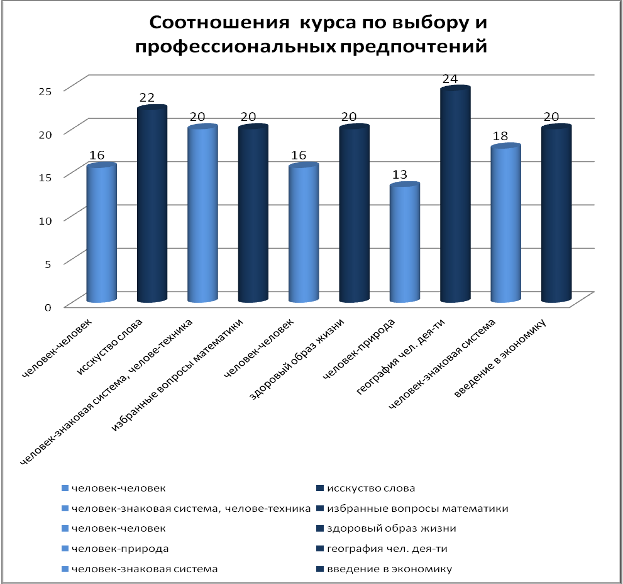                   Интересы                                                   Курсы по выбору                           После проведенной работы по профессиональному самоопределению учащиеся 9 классов выбрали элективные и ориентационные курсы для изучения в 10-11 классах в соответствии с личными качествами. Учащиеся стали более осознанно и ответственно относиться к определению будущей профессии и построению траектории обучения. После окончания учащимися 11 класса и поступления в ВУЗы установили, что изучаемые учащимися курсы по выбору в школе  соответствовали  профилирующему предмету в ВУЗе.3.5  Новизна  представляемого педагогического опытаИзучая опыт организации профориентационной деятельности в школе и районе, мы выяснили, что сначала такая работа проводилась на уровне внеклассных мероприятий, отдельных исследований и консультаций. Довольно мало было активизирующих и игровых методов работы, поэтому занятия проходили не очень интересно. Затем активно стали использоваться тесты и субтесты способностей, то есть учащиеся заполняли бланки ответов по разным психодиагностическим методикам, на основе которых можно было выводить профконсультационную рекомендацию. Новизна опыта состоит в том, что весь материал, до этого разрозненный, собран воедино, систематизирован, выстроен по направлениям и в каждом направлении определена последовательность действий. Проблемы профессионального самоопределения мы стали рассматривать в более широких контекстах планирования жизни учащихся и нахождения ими  своего места в обществе.  Чтобы сделать работу по профессиональному самоопределению привлекательной для подростков активно стали использовать не только тесты и опросники, но и тренинговые, и игровые формы работы, то есть активизирующие деятельность учащихся.  Хорошая профориентационная работа должна быть в большей степени проблемной, когда в дискуссионой форме обсуждаются не только проблемы трудоустройства в этом мире, но и улучшения этого мира через основное дело в своей жизни, то есть через свою профессию.  Прежде всего, в своей работе занятия распределили по принципу от общеориентирующих проблем – к более конкретным.  Соблюдается принцип чередования: теория – практика, практика – теория.  Используем различные методики: тесты, опросники, анкеты, игры, игровые упражнения, разбор ситуаций, дискуссионые формы работы, эвристические задачи. Кроме того, разработали и используем методики, результаты которых, учащиеся обсуждают с родителями. Стали использовать с учащимися  активизирующие формы работы. В профессиональном самоопределении учащихся принимают активное участие и учителя, заполняя лист рекомендаций для каждого учащегося по выбору дальнейшего профессионального пути. Так как наш населеный пункт находится не в районном центре, у нас возникла необходимость включения профессиональных проб в работу по профессиональному самоопределению.Использование разработанной системы дает возможность добиться результатов каждому ученику в профессиональном самоопределении.3.6 Технологичность 
представляемого педагогического опытаТехнологичность педагогического опыта определяется через наличие возможности воспроизведения данного опыта и (или) его отдельных элементов педагогами других образовательных учреждений. Для этого на протяжении многих лет проходило распространение опыта среди педагогов средних общеобразовательных школ.Муниципальный  уровеньРайонный уровеньРегиональный уровеньФедеральный уровеньПубликации: Использование опыта в других образовательных учреждениях:3.7 Описание основных элементов  педагогического опытаВ нашей школе создана система работы, обеспечивающая сопровождение процесса сознательного выбора учащимися профессии. Главная цель профессионального самоопределения заключается в постепенном формировании у учащихся  внутренней готовности к осознанному и самостоятельному построению, корректировке и реализации перспектив своего профессионального развития. Предпрофильная подготовка в нашей школе включила в себя следующие этапы:Ознакомительный (системообразующий) Основные задачи:       Предварительная диагностика интересов, склонностей, способностей, образовательного запроса школьников.Изучение особенностей личности ребенка, его профессиональных предпочтений;Прогнозирование будущей профессиональной деятельности, профессиональной карьеры, дальнейшего обучения.Моделирование возможных ситуаций и выхода из них при достижении цели, в ходе дальнейшего обучения.Пропедевтический.Основные задачи:Расширение, углубление знаний о мире профессий.Формирование умений соотносить цели выбора будущей сферы деятельности со своими личностными возможностями.Общее знакомство с типами учреждений профессионального обучения (формами обучения).Характеристика уровней и перспектив профессионального образования в зависимости от востребованности на рынке труда различных профессий.Знакомство с достижениями профессионального успеха.Предварительная диагностика интересов, склонностей, способностей, образовательного запроса школьников.         На данном этапе предпрофильная подготовка учащихся 8-х классов строится на основе матрицы выбора профессий через систему внеклассных, общешкольных мероприятий с использованием индивидуального, группового консультирования, тестирования и других форм профориентационной работы.Основной (в период обучения в 9-м классе). Основные задачи:Определение индивидуальной стратегии образования, перечня профильных и базовых дисциплин, углубленного (повышенного) уровня изучения отдельных предметов, круга профильных исследований.Организация практико – ориентированной помощи в приобретении личностного опыта выбора собственного содержания образования.Изучение образовательных запросов учащихся, прогнозирование образовательной траектории дальнейшего обучения: профиля, возможных форм и вариантов обучения, образовательных учреждений.Конкретизация запросов учащихся в отношении связи содержания избираемого профиля обучения с содержанием послешкольного образования и будущей профессиональной деятельности.Расширение сфер познания, углубленное (повышенное) изучение отдельных дисциплин в рамках выбранного профиля в соответствии с профессиональными предпочтениями обучающихся.Повторное проведение диагностики (диагностики «на выходе»).Формулировка, ранжирование, аргументация совершаемого выбора профиля.Выбор профиля обучения.Исходя из данных этапов, работа по профессиональному самоопределению учащихся  строится в  школе по следующим направлениям: просветительское, поисково-исследовательское, консультативное, практические занятия. Просветительское направление. Является традиционным в профориентации. Основная задача этого этапа  – формирование знаний о профессиях, профессиональном образовании, рынке труда, требованиях профессий к качествам человека.  Ведь именно дефицит знаний является основной проблемой при выборе профессии.    Ведущие формы работы – лекции, семинары, индивидуальные консультации, встречи с представителями различных профессий, экскурсии (Приложение 1).   Один из используемых  мной приемов – мозговой штурм. Учащимся задается вопрос: «Какие имеются  возможности у подростков для получения работы?». Они называют варианты трудоустройства, которые, по их мнению, подходят для данного возраста.     Предлагается совместными усилиями определить, где и как можно найти работу. Идет составление кластера.Использую и упражнение «Телефонный звонок». К нему необходима тщательная подготовка. На доске вывешиваем объявление о приеме на работу и список вопросов, которые может задать работодатель.Например: Фирме «Созвездие Девы» требуются: парикмахеры; художник; секретарь; бухгалтер; водитель.   Звоните скорее! 8-902-2473-373   Возможные вопросы работодателя: «Какой вакансией вы интересуетесь? Вы занимались работой такого рода раньше? Какое у вас образование? Сколько вам лет? Сообщите ваше имя и адрес. Вы приглашены завтра в 11.00 на собеседование».  После выполнения данного упражнения уместно проведение упражнения «Работодатель – безработный». Это ролевая игра, которая помогает учащимся развивать умение задавать правильные и точные  вопросы и отвечать на них, то есть вести деловой диалог. Работа идет в парах: один ученик – работодатель, а другой – безработный. Пары поочередно после подготовки выходят и показывают всем, как должна  проходить беседа работодателя и претендента на имеющуюся вакансию.   Проводятся  на занятиях и  минутки «В мире профессий», когда учащиеся знакомятся с какой-либо новой профессией или уточняют свои знания об уже знакомой. Здесь использую игровую технологию. Капитаны команд выбирают конверты с карточками – заданиями, члены команды распределяют между собой, кто о какой профессии будет рассказывать, обсуждают варианты ответов, отмечают наиболее удачные, оригинальные и содержательные выступления – презентации профессий, аргументируют свой выбор. Потом идет обсуждение услышанного. Алгоритм ответа: значение профессий; в какой области применяется; примерная зарплата; востребована ли она; в каком учебном заведении можно получить эту профессию; знание каких школьных предметов для этого особенно важно.   Помогает в проведении профориентационной работы и упражнение «Самореклама». Учащиеся должны научиться правильно себя подать, прорекламировать, ведь от этого может зависеть их будущее. Часто люди стесняются говорить о своих достоинствах и в большинстве своем не любят хвастаться, однако научиться себя рекламировать очень важно. Для подготовки к собеседованию предлагаем такие вопросы: «Чем вы больше всего любите заниматься? Что вы умеете? Что вам в себе нравится? Что  другим людям в вас не нравится? Сколько времени у вас займет дорога на работу? Были ли у вас ошибки, разочарования при выборе профессии? Назовите  ваши самые важные достижения? На какую зарплату вы рассчитываете?»Учащиеся, отвечая на эти вопросы, учатся рекламировать себя на рынке труда.   При приеме на работу необходимо  также умение написать резюме. Мы учимся и этому. После написания резюме ученики обмениваются друг с другом образцами. Представив себя в роли работодателя, анализируют резюме друг друга, деликатно и тактично указывают на ошибки. Все раздаточные материалы раздаются каждому учащемуся для   портфолио (Приложение 2).Поисково-исследовательское направление. Проектная деятельность учащихся с элементами исследования на предмет дальнейшего профиля обучения. Главная идея заключается в создании комплекса условий для принятия девятиклассниками самостоятельного, взвешенного решения о своем будущем, согласованного со своими интересами, потребностями и намерениями, а также реальными возможностями рынка труда.   Решаются следующие задачи:– формирование у школьников представления о требованиях изменяющегося общества к выпускникам старшей школы, начального, среднего и высшего профессионального образования, будущим профессионалам;– помощь школьникам в развитии отношения к себе как к субъекту будущего профессионального образования и профессионального труда;– обеспечение школьников способами и приемами принятия адекватных решений о выборе индивидуального образовательного и профессионального маршрута;– помощь школьникам в приобретении практического опыта, соответствующего интересам, склонностям личности ребенка и профилю дальнейшего обучения.      В результате у школьников должны быть сформированы:– знания и представления о требованиях современного общества к профессиональной деятельности человека, о рынке профессионального труда и образовательных услуг; о возможностях получения образования не только в условиях избираемого профиля, но и в дальнейшей перспективе; о психологических основах принятия решения в целом и выборе профиля обучения в частности;– умения находить выход из проблемной ситуации, связанной с выбором профиля обучения и пути продолжения образования; объективно оценивать свои индивидуальные возможности в соответствии с избираемой деятельностью; ставить цели и планировать действия для их достижения; выполнять творческие упражнения, позволяющие приобрести соответствующий практический опыт.Содержание работы не предусматривает обеспечение школьников готовыми результатами и решениями о выборе профиля обучения. Она ориентирована на включение подростков в творческую продуктивную деятельность, направленную на поиск смысла, взвешивание различных факторов, шагов относительно не только выбора профиля обучения (это не самоцель), но и согласования его со своими дальнейшими устремлениями, связанными с самореализацией в будущей сфере профессиональной деятельности, образе жизни и культуре в целом.  Содержание данного направления включает следующие темы. Тема 1 «Твои возможности без границ», на этом занятии рассматриваем какие возможности выбора предоставляются школьнику после окончания IX класса, строим в форме диалога, направленного на выявление общей информированности школьников об их предполагаемых путях продолжения образования. Вводится  понятие «право на собственное содержание образования», что позволит связать самоощущение учащегося как носителя определенных гражданских прав и как человека, которому в самое ближайшее время будет предоставлена возможность воспользоваться этим правом. При обсуждении этого нового явления в жизни подростка не обойтись без обсуждения того, чем и как ограничивается это право.Эвристический вопрос, в котором учащемуся предъявляется мнение авторитетных людей о том, что две трети из людей, чью карьеру можно считать состоявшейся, вначале избирали другую специальность, позволяет избежать упрощенного понимания необходимости раннего «единственно верного» выбора как обязательного условия жизненного успеха. В то же время обращаем внимание на необходимость конструктивного подхода к осмыслению возможных «ошибок выбора». Известно, что в школьном сообществе часто культивируется отношение к противоречиям и к ошибкам как к досадному препятствию, а не как к ресурсу личностного роста и социальной зрелости. Необходимость преодоления «страха противоречий», «страха ошибки», формирования отношения к неудаче как к шансу обретения продуктивного личного опыта вызвало то, что нами рассматриваются сразу две притчи, демонстрирующие различные позиции в отношении собственного выбора. Одна из них: «Один фокусник показывал свое искусство султану и его придворным. Все зрители были в восторге. Сам султан был вне себя от восхищения: «Боже мой, какое чудо, какой гений!». Его же визирь сказал: «Ваше величество, ведь не боги горшки обжигают. Искусство фокусника – результат его прилежания и неустанных упражнений». Султан нахмурился. Слова визиря отравили ему удовольствие от восхищения искусством фокусника. «Ах ты неблагодарный, как ты смеешь утверждать, что такого искусства можно достигнуть упражнением? Раз я сказал: либо есть у тебя талант, либо у тебя его нет, значит, так оно и есть». С презрением взглянув на своего визиря, он гневно воскликнул: «У тебя его, по крайней мере, нет, ступай в темницу. Там ты сможешь подумать о моих словах. Но чтобы рядом с тобой был тебе подобный, то компанию с тобой разделит теленок».С первого же дня своего заточения визирь стал упражняться: он поднимал теленка и носил его по ступенькам тюремной башни. Проходили месяцы, теленок превратился в могучего быка, а силы визиря возрастали с каждым днем благодаря упражнениям. В один прекрасный день султан вспомнил о своем узнике. Он велел привести визиря к себе. При виде его султан изумился: «Боже мой! Что за чудо, что за гений!» Визирь, несший на вытянутых руках быка, ответил теми же словами, что и раньше: «Ваше величество, не боги горшки обжигают. Это животное ты дал мне из милости. Моя сила – это результат моего прилежания и упражнений». Другая притча: «Однажды в Древней Греции между учителем и учеником состоялся такой диалог. Ученик спросил своего педагога: «Скажи мне, учитель, почему ты всегда говоришь, что почти ничего не знаешь, в то время как мне самому кажется, что я уже знаю почти все, а ты знаешь гораздо больше меня?» В ответ учитель нарисовал на песке большой круг и маленький и ответил: «Вот посмотри: внутри маленького круга лежит то, что знаешь ты. Внутри большого – то, что знаю я. Но и граница моего круга гораздо протяженнее границы твоего круга, а именно на ней мы и ощущаем собственное незнание».Учащимся предлагается придумать собственные иллюстрации отношения как к проблеме индивидуального «круга незнания», так и к проблеме оптимистического и пессимистического отношения к возможностям собственного учебного и профессионального выбора (Приложение 3).При изучении темы 2 «Изменения, происходящие в обществе и мире профессионального труда» перед школьниками ставится следующий вопрос: в каком обществе мы сейчас живем и в каком обществе предстоит жить будущим выпускникам? Несмотря на кажущуюся отвлеченность «глобальной» проблемы общественного устройства от «локальной» проблемы выбора школьником образовательной стратегии, содержание раздела помогает учащемуся идентифицировать себя с носителями ценностей «нового» или же «старого» общества, а также увидеть наиболее существенные ограничения свободы человека в «индустриальном» и «постиндустриальном» общественном устройстве. Кроме того, содержание темы позволяет поставить проблему востребованности профессионального и учебного труда конкретного человека: начиная с вопроса дальней перспективы «За что именно я собираюсь получать заработную плату и общественное признание?» и, заканчивая вопросом ближайшей перспективы «За что меня будут ценить в образовательном учреждении после девятого класса?» (Приложение 4).При обсуждении темы 3 «Рынок труда и образовательных услуг», обсуждаем  требования современного рынка труда к профессиональным качествам и к уровню образования будущего работника. Ребята знакомятся не только с реалиями рынка, но и рассматривают  возможные «ловушки» на пути к продолжению образования и профессиональному становлению.Создаются условия для поисковой и эвристической деятельности школьников. Информационные ресурсы для ее организации берем на официальных сайтах государственной службы занятости и в печатных материалах, которые она предоставляет населению. Кроме того, используем публикации о ситуации на рынке труда, которые можно найти как в специализированных, так и в массовых изданиях. Эти публикации могут быть подвергнуты анализу в зависимости от характера публикации и от возможностей учащихся.Проанализировав структуру занятости в нашем регионе, рассматриваем  на этом примере наиболее успешные тенденции: столкновение «индустриального» продукта существующего профессионального образования и «постиндустриального» заказа рынка труда; проблема «компетентностных дыр» у молодого специалиста, возможности построения «матричной карьеры»; незаполненность рынка «непрестижных» вакансий; возрождающаяся востребованность специалистов с инженерным и технологическим образованием и т. д.В целом современные средства массовой информации и коммуникации (например, журналы «Профиль», «Карьера», «Формула карьеры», «Работа и зарплата», «Где учиться», «Элитное образование», разнообразные «карьерно-ориентированные» Интернет-ресурсы) позволяют организовать самостоятельную работу учащихся с тематическими печатными и электронными текстами и даже с мультимедийной информацией.При работе школьников с печатными источниками сначала учащимся нужно предложить дать общую оценку рассматриваемых публикаций. Она, к примеру, может заключаться в определении жанра публикаций; выявлении эмоционального отношения к ним; изучении их рубрикации; в нахождении тематических пересечений с другими печатными изданиями, телепрограммами, Интернет-сайтами; в оценке достоверности информации; в выражении личного отношения к рекламно-манипулятивному содержанию отдельных публикаций (Приложение 5).Однако, поскольку главной целью работы является осмысление отраженных в публикациях проблем образования, карьеры и социального успеха человека, то основными задачами работы школьника с материалами должны быть: аргументация отношения к их актуальности и интереса; выделение из общего массива публикаций, в наибольшей мере связанных с рассматриваемыми проблемами; составление перечня ключевых слов (в том числе – для продолжения работы с использованием поисковых систем Интернета); составление перечня неизвестных слов и малопонятных фрагментов текста, формулирование вопросов, при ответе на которые удастся компенсировать данный информационный дефицит; поиск сходства и различия позиций разных авторов (включая авторов учебного пособия); формулирование вопросов авторам публикаций (например, вообразить себя журналистом, которому необходимо взять дополнительное интервью у автора публикации); представление информации в свернутом, сжатом виде; выявление собственной позиции в отношении рассматриваемой проблемы.Тема 4 «Пути продолжения образования и приобретения профессии» продолжает знакомство школьников с возможными путями социального продвижения человека в контексте анализа возможных путей получения профессионального образования.Знакомство учащегося с разными уровнями образования и типами учреждений профессионального образования иллюстрируем примерами конкретных училищ, техникумов, колледжей и вузов, находящихся в территориальной близости от школы, так и, например, учебными заведениями – «брендами» в своей крае. Выбор профиля обучения связываем с возможностями более качественной подготовки в том или ином учебном заведении. При этом пользуемся информацией, полученной в ходе проведения Дней открытых дверей, информацией из буклетов учебных заведений и справочников, содержанием официальных и неофициальных сайтов учреждений профессионального образования и т. д.Проделанная школьниками работа помогает создать личный образовательный продукт, заключающийся в аргументации собственной позиции относительно принятия решения о профессиональной перспективе (Приложение 6).В теме 5 «Притязания человека и его профессиональная карьера» рассматривается проблема достижения успеха в профессиональной деятельности. Для этого школьники изучают алгоритм достижения карьерного успеха, составляют «портрет счастливого человека», анализируют «формулу успеха», оценивают факторы профессионального успеха (вера в собственные силы; информированность; предварительный практический опыт в избираемой области, связанной с продолжением образования).В результате проделанных упражнений и выполненных заданий школьники осознают необходимость согласования притязаний и жизненных целей человека с реальными возможностями и индивидуальными ресурсами, которые можно и нужно развивать. Оценка своего потенциала и прогнозирование способов преодоления имеющихся недостатков для достижения цели – важнейшая составляющая планирования продолжения образования и движения к профессиональной и социальной востребованности. Поэтому на данном занятии необходимо побудить школьников к обсуждению своих планов и их реалистичности. При этом можно организовать диалог среди сверстников и выяснить, согласны ли они с планом своего товарища. Не исключено, что поставленные ими вопросы помогут расширить представления о способах, путях достижения цели, о возможных ошибках (Приложение 7).При обсуждении темы 6 «Принятие решения о выборе профиля обучения» учащиеся  анализируют  следующие вопросы: что такое решение вообще и в частности; что такое решение о выборе направления образования; насколько актуальны ценности, которые связываются школьником с выбором профиля обучения и как они на него повлияют.Основную часть работы с разделом составляет выполнение комплекса упражнений, направленных на повышение готовности к выбору профиля обучения и направления образования. Первое упражнение предполагает определение того, какой именно выбор, из каких вариантов, собирается сделать учащийся. Второе и третье – выявление тех областей знания, с которыми учащийся собирается связать дальнейшую образовательную деятельность и тех, в освоении которых он проявляет наибольшую успешность. Четвертое предполагает выявление тех факторов, которые в наибольшей степени определяют ситуативный выбор учащегося. Наконец, пятое упражнение – заполнение «таблицы принятия решения», в которой производится определение набора наиболее значимых факторов выбора, их «взвешивание» и сопоставление на этой основе «веса» различных вариантов.Трудность этой работы заключается в психологической противоречивости феномена принятия решения. Как сделать этот выбор и что на него может повлиять? Для облегчения этой ситуации школьникам следует предложить обсудить проблему принятия решения о выборе профиля со значимыми взрослыми (родителями, бабушкой и дедушкой, братьями и сестрами). При этом школьнику важно согласовать выбор профиля со своими ценностями, возможностями, целями, дальнейшими шагами по продолжению образования (Приложение 8).Изучение темы 7 «Проектирование версий индивидуальной образовательной траектории» посвящено оценке готовности подростка к самостоятельному выбору образовательной траектории.Решению этой проблемы предшествует работа с методиками согласования изучения мотивов выбора образовательной области, выявления личностной значимости учебного предмета для продолжения образования, соотнесения «желаемых в идеале» и «имеющихся в наличии» способностей. Их применение представляется целесообразным, поскольку необходимо принимать во внимание дефицит у учащегося социального опыта (необходимого для совершения выбора), который отчасти компенсируется наличием практики самопознания и самооценки в ходе изучения школьных предметов.Смыслообразующая часть данной темы заключается в обсуждении с учащимися вопросов, направленных на оказание им помощи в проектировании индивидуальной образовательной программы, в соответствии с планированием дальнейшего профессионального пути. Массив этих вопросов, представленный в учебном пособии, может использоваться и как материал для организации активизирующей беседы непосредственно в ходе занятия, и как основа для конструирования индивидуальной или групповой итоговой проектной работы, которая может быть организована по двум сценариям («защита собственного выбора» дальнейшей образовательно-профессиональной перспективы или «защита выбора воображаемого, гипотетического сверстника). При этом следует категорически избегать «принуждения» учащегося к тому, чтобы он имел варианты ответов на все поставленные вопросы. Школьнику нужно лишь ознакомиться с «веером» этих вопросов и понять, на какие из них он сможет ответить в ситуации завершения обучения в основной школе. В ходе данной работы необходимо проанализировать в первую очередь, на какие именно вопросы обращено внимание школьника, и лишь затем – на саму аргументацию ответов.В завершающей части рассматриваем  три группы критериев готовности к совершению образовательного выбора (мотивационный, познавательный, деятельностно-практический), дается их краткая интерпретация. Знакомство школьника с ними необходимо для организации итогового рефлексивного осмысления результативности проведенной работы, а также для акцентирования внимания школьников на противоречивости проблемы и неоднозначности сделанных выводов.Мотивационный критерий предполагает: наличие мотивов выбора профиля обучения; положительное эмоциональное отношение к ситуации его выбора; активная позиция ученика в осуществлении процесса принятия решения; наличие запасных вариантов выбора.Познавательный критерий: способность аргументировать различные точки зрения и собственное отношение к проблеме жизненного, социального и профессионального самоопределения; умение работать с источниками информации о путях продолжения образования; представления о своих преимуществах и дефицитах.     Деятельностно-практический критерий: самоактуализация потенциальных возможностей, направленных на формирование готовности к принятию решения о продолжении образования; наличие опыта создания различных личностно значимых образовательных продуктов (Приложение 9).    Школьник выступает в качестве субъекта выбора своего будущего, в качестве активного и заинтересованного его деятеля. В этой связи нельзя требовать от него сиюминутного ответа, как на уроке. Он должен думать, размышлять, выдвигать свои «за» и «против», имел при этом право на ошибку. В свою работу включаю словарь, в котором дана трактовка ряда специальных терминов и новых, необычных слов, специально включенных в текст, для привлечения внимания школьников и создания у них ассоциативных связей с интересной и актуальной информацией, широко распространяемой средствами массовой информации.Приведенная в словаре трактовка терминов не всегда может быть распространена на весь спектр значений, в которых используется данное слово в различных областях знания, она ориентирована только на задачу активизации познавательной и эвристической активности учащегося.Так, например, понятия «бренд», «инвестор», «имидж» и другие могут иметь в профессиональной деятельности экономиста или психолога совершенно иные значения, а в данном тексте, ориентированном на подростка, они применены только с целью вовлечения школьника в культурный диалог и провоцирования его самостоятельной поисковой активности (Приложение 10).Ожидаемый результат: уменьшение количества учащихся плохо информированных о мире профессий, не выбравших профиль дальнейшего обучения, не знающих, чем заняться после обучения в школе. В процессе исследования собственных качеств учащиеся делали вывод о том, какому профилю или сфере деятельности соответствуют их интересы и склонности. Рекомендации профиля психолог оглашает только после самостоятельной работы учащихся (Приложение 11).Консультативное направление.В  рамках работы по профессиональному самоопределению учащихся предусматривается  проведение индивидуальных и групповых консультаций. Общими требованиями к консультационным методам, направленным на повышение готовности школьника к выбору профиля обучения и применяемым в школе, является:привлекательность и личностная значимость для учащихся, ценностно-смысловая направленность содержания; доступность для педагогов; разнообразие, позволяющее придавать консультативной работе комплексность и взаимодополняемость; диалогичность процедуры.Основными требованиями в консультировании являются: готовность педагога к неочевидности эффекта консультации, отсроченности ее результатов (как правило, педагог привык видеть результат своей работы в ближайшей временной перспективе); безоценочность по отношению к личным качествам учащегося, психологическая и педагогическая толерантность; следование основным принципам проведения консультаций по вопросам продолжения образования и профессионального выбора.Основные из этих принципов:– принцип ответственности. Ответственность за адекватность используемых методов, правильность проведения диагностических процедур, обоснованность суждений, выводов, рекомендаций;– принцип компетентности. Использование только тех приемов и методов, которые соответствуют квалификации консультанта и его личным возможностям;– принцип добровольности. Учащийся должен иметь право отказаться от какого-либо вида работы без объяснения причин отказа;– принцип конфиденциальности. Передача информации о ходе и результатах консультации другим лицам возможна лишь в том случае, если учащийся дает на это согласие;– принцип активности. Подросток самостоятельно принимает решение по проблеме выбора профиля обучения и направления продолжения образования. Педагог поощряет его активность и самостоятельность, его суждения и оценки не должны ограничивать свободу принятия школьником решения;– принцип позитивного эффекта. Педагог акцентирует внимание на потенциальных возможностях подростка, а не на его ограничениях, поддерживает и стимулирует его поисковую активность;– принцип лояльности. Педагог защищает право школьника на свободу выбора, не допускает предвзятого отношения к нему.В основание классификации методов и форм консультирования по вопросам принятия школьником решения о направлении продолжения образования могут быть положены два признака: тип консультационной задачи и количество консультируемых.В процессе консультирования решаются следующие задачи: справочно-информационная – информирование учащегося об основных направлениях продолжения образования; диагностическая – в зависимости от профессиональной компетентности специалиста объектом диагностики могут быть психофизиологические, индивидуально-психологические особенности учащегося, его образовательная и социально-профессиональная направленность, особенности его мотивационной сферы и т. п.; коррекционная – целенаправленное и педагогически обоснованное воздействие на представления учащегося о его профессиональных перспективах, на его социальные установки; развивающая и формирующая – решение этих задач заложено в любых применяемых психолого-педагогических технологиях.Основными формами консультативной помощи являются групповая и индивидуальная.Групповая профконсулътация позволяет сэкономить время в тех видах деятельности, которые не требуют обязательной индивидуальной работы.При подготовке информационной групповой консультации следует учитывать, что наиболее важные сведения установочного характера следует давать в начале консультации. Затем желательно использовать более активные формы подачи информации: работу с раздаточным материалом (таблицами, графиками, схемами, карточками-заданиями); решение проблемных ситуаций; включение элементов диагностики. При этом следует предусмотреть участие в консультации представителей учреждений профессионального образования, предприятий, фирм, служб занятости, способных дать информацию « из первых рук », что существенно влияет на информационную ценность групповых консультаций. На заключительном этапе информационной консультации необходимо предоставить слушателям возможность задать вопросы.При проведении диагностической групповой консультации надо учесть, что возможности диагностики в условиях групповой консультации довольно ограничены. Групповая форма диагностики наиболее экономична для выполнения следующих задач: изучения сформированности планов консультируемых, выявления уровня информированности, изучения потребностно-мотивационной сферы консультируемых, их интересов, склонностей, мотивов совершаемого выбора; определения значимых для данного выбора важных качеств (если группа подобрана по признаку схожей ориентации).При проведении групповой диагностики особенно важно следовать принципу компетентности: использовать только апробированные методы, отвечающие требованию надежности и рекомендованные для работы со старшеклассниками. Содержание вопросов и заданий должно быть понятным для школьников. При подборе методов следует отдавать предпочтение тем, которые допускают самостоятельную обработку и первоначальную интерпретацию результатов. Желательно, чтобы продолжительность собственно диагностической процедуры не превышала 20 мин, иначе на результатах может сказаться утомление, снижение внимания школьников (Приложение 12).Развивающие возможности групповой консультации, прежде всего, связаны с активными методами работы в группе. К ним относятся имитационные и карточные профориентационные игры, использование элементов социально-психологического тренинга, психотехнические и профориентационные игры. Имитационные игры моделируют ситуацию выбора – образовательного, профессионального и жизненного. Игра обязательно должна завершаться обсуждением, в ходе которого ее участники получают обратную связь от ведущего и от группы, анализируют, в каких ситуациях возникали затруднения, что мешало, а что способствовало выполнению задачи (Приложение 13).Использование в процессе групповой консультации элементов социально-психологического тренинга, ролевых игр и упражнений стимулирует интерес школьников к проблеме выбора, позволяет им лучше узнать самих себя, свои возможности, способности, осознать мотивы поведения, повысить психологическую культуру, овладеть новыми способами общения (Приложение 14).Индивидуальная консультация представляет собой процесс активного взаимодействия консультанта со школьником с целью оказания ему помощи в решении проблем выбора направления продолжения образования (Приложение 15).Деление индивидуальной профконсультации на информационную, диагностическую, коррекционную и формирующую еще более условно, чем в групповом профконсультировании. Обычно в рамках одной консультации присутствуют информирование и диагностика, формирующее и коррекционное взаимодействие.В ходе консультации могут использоваться различные «измерительные шкалы» для оценки готовности подростка к выбору направления продолжения образования.Так, например, ими могут быть выраженность отдельных психологических установок (самостоятельность, ориентация на советы окружающих, оптимизм в принятии будущего, легкомысленность, ощущение растерянности, стремление к избеганию эмоционально неприятной ситуации выбора, рациональный подход к проблеме выбора и т.д.), другие характеристики образовательных и профессиональных перспектив: продолжительность (способность подростка заглядывать в свое будущее); реалистичность (способность разделять фантазии и реальность); дифференцированность (степень расчленения будущего на последовательные этапы); оптимистичность (соотношение положительных и отрицательных прогнозов); согласованность (способность связывать будущее с прошлым и настоящим, актуальность событий жизни для своего будущего), уровень общего психического и социального развития.Могут выделяться и другие основания для оценивания готовности учащегося к выбору образовательного и профессионального пути:– активность – пассивность подростков в решении проблемы;– зависимость – независимость от внешних обстоятельств жизни;– решительность – нерешительность;– целеустремленность – безразличность;– эгоистичность – альтруистичность;– выраженность – невыраженность: склонностей, материальных амбиций, информированности, ориентации на мнение родителей, готовности к компромиссам.Связывая ситуацию выбора профиля обучения с профессиональным самоопределением, можно использовать традиционно используемую в профессиональном консультировании схему построения личного профессионального плана по Е. А. Климову, дополненную и конкретизированную Н. С. Пряжниковым.В этой схеме в том или ином виде могут быть представлены (или не представлены) следующие составляющие (характеристики), которые и определят цепь будущих решений, связанных с выбором профессии, должности, рабочего поста, стиля профессиональной деятельности и достижения карьерного роста:1. Осознание ценности честного, общественно полезного труда (нравственно-смысловая основа самоопределения).1.1. Уровень обоснованности и самостоятельности суждений.1.2. Ценностно-смысловая направленность (эгоистическая или альтруистическая).1.3. Уровень личностного принятия данной ценностной установки и готовность реализовать ее практически.1.4. Внешние и внутренние факторы, определяющие формирование различных ценностных установок.2. Осознание необходимости профессионального образования.2.1. Уровень обоснованности и самостоятельности суждений.2.2. Готовность практически реализовать данную позицию.2.3. Подверженность стереотипам общественного сознания при реализации данной позиции.3. Ориентировка в мире профессионального труда.3.1. Полнота знаний о профессиях.3.2. Степень систематизированности данной информации.3.3. Факторы формирования макроинформационной основы профессионального выбора.4. Общая ориентировка в современной социально-экономической ситуации в обществе и прогнозирование ее изменения, в том числе – прогнозирование престижности и востребованности выбираемого вида деятельности.4.1. Реалистичность в оценке данной ситуации.4.2. Подверженность стереотипам общественного сознания.4.3. Внутренняя и внешняя активность по осмыслению ситуации.4.4. Способность увязывать ситуацию со своими личными профессиональными перспективами.5. Выделение главных личностных смыслов в выбираемой профессиональной деятельности.5.1. Внутренние и внешние причины наличия или отсутствия смыслов.5.2. Уровень осознания смыслов.5.3. Степень самостоятельности при выделении смыслов (подверженность стереотипам общественного сознания).5.4. Степень согласованности смысла будущего профессионального труда с другими важными жизненными смыслами.6. Выделение важнейших профессиональных целей.6.1. Уровень их осознанности и обоснованности.6.2. Ясность и конкретность целей.6.3. Устойчивость и реалистичность целей.6.4. Согласованность с другими профессиональными и внепрофессиональными целями.7. Выделение системы ближних и ближайших профессиональных целей (выбор профессии и соответствующего учебного заведения, а в дальнейшем – выбор конкретной специальности и конкретных трудовых постов).7.1. Степень согласованности с дальней целью.7.2. Ясность и конкретность целей.7.3. Устойчивость и реалистичность целей.8. Знание основных путей достижения и характеристик этих целей (конкретных профессий, специальностей и трудовых постов, а также соответствующих им учебных заведений).8.1. Полнота информации.8.2. Уровень самостоятельности при получении и осмыслении информации.9. Представления о внешних препятствиях на пути к выделенным целям, позволяющие оптанту более реалистично оценивать перспективу их достижения.9.1. Достоверность и полнота информации о таких препятствиях.9.2. Представления о препятствиях, характерных именно для данной ситуации.9.3. Готовность ранжировать внешние препятствия.10. Знание путей преодоления внешних препятствий и умения реализовывать эти пути.10.1. Наличие представлений о возможных путях преодоления внешних препятствий.10.2. Соответствие выделенных путей намеченным целям.10.3. Роль различных факторов в реализации путей преодоления внешних препятствий.10.4. Готовность реализовывать намеченные пути самостоятельно, с помощью педагогов, психологов, друзей, родственников.11. Знание внутренних препятствий на пути к выделенным целям, а также общее представление о своих возможностях (преимуществах) и недостатках.11.1. Достоверность и полнота информации о внутренних препятствиях.11.2. Представления о соответствии своих возможностей (преимуществ) и недостатков выбираемым видам профессиональной деятельности.11.3. Готовность ранжировать внутренние препятствия.11.4. Уровень готовности к самопознанию.12. Знание путей преодоления внутренних препятствий и подготовки к будущей профессиональной деятельности, а также общее представление о возможностях и перспективах своего развития.12.1. Наличие представлений о возможных путях работы над собой.12.2. Соответствие выделенных путей саморазвития намеченным целям.12.3. Готовность реализовывать намеченные пути самостоятельно или с чьей-либо помощью.13. Выделение резервных вариантов профессионального самоопределения.13.1. Реалистичность вариантов.13.2. Ясность и конкретность вариантов.14. Начало практической реализации профессиональной перспективы.14.1. Уровень самостоятельности.14.2. Мотивационные характеристики практической реализации (желание выполнять соответствующие действия, эмоциональный фон этих действий).Для того чтобы соотнести готовность учащегося выстраивать профессиональные планы и готовность конструировать собственный образовательный маршрут в старшей школе, можно провести анкетирование учащихся, построенное по нижеизложенной схеме.Данное анкетирование позволит не только получить статистические данные, но самим фактом предъявления анкеты актуализировать внимание учащихся IX класса к проблеме жизненного и профессионального самоопределения, к выбору траекторий продолжения образования.Результаты обработки ответов подростков на вопросы анкеты позволит анализировать: корреляцию содержания образования в VIII–IX классах с планами жизненного и профессионального самоопределения; сформированность представлений девятиклассников об особенностях выбора своей будущей профессиональной деятельности; факторы, оказывающие влияние на формирование образовательных запросов к старшей школе, в том числе к профильным классам; характер ожиданий девятиклассников помощи и поддержки в самоопределении.Приведем основные характеристики вопросов, содержащихся в анкете.1. Ваши будущие профессиональные образование и деятельность будут постоянно связаны с освоением различных областей знания. Выберите такие области из нижеперечисленных и укажите, насколько они вам нравятся.Вопрос и выборочные ответы позволяют установить степень влияния отношения к основным школьным предметам на формирование профессиональных планов.Они также позволяют выявить степень соответствия способностей к тем или иным предметам, когнитивным пространствам профессиональной квалификации.2. Чем вы собираетесь заниматься после окончания школы?Вопрос и выборочные ответы позволяют определить профессиональные планы девятиклассников на ближайшие 2 – 3 года.3. Как вы собираетесь продолжить свое образование после окончания IX класса?Вопрос и выборочные ответы позволяют выявить статистические траектории продолжения образования выпускников IX классов, а также степень актуализации выбора ими профильных X – XI классов.4. С какой областью вы связываете свою будущую профессию?Вопрос и выборочные ответы позволяют оценить своего рода рейтинг профессий у девятиклассников. Сопоставление с ответами на вопрос 1 позволит выявить степень осознанности области своей будущей профессии.5. Какое образование имеют ваши родители?Вопрос и выборочные ответы позволяют выяснить знание девятиклассниками уровня образования родителей (важный фактор профессионального самоопределения школьников), а также представления школьников об уровнях профессионального образования вообще.6. Какие профессии имеют ваши родители?Вопрос и выборочные ответы позволяют выяснить знание девятиклассниками профессий своих родителей (важный фактор профессионального самоопределения школьников). Также можно выявить, как влияют профессии и уровень образования родителей на подготовленность девятиклассников к профессиональному самоопределению, выбору траекторий продолжения образования.7. Если бы вам представился выбор профильных X – XI классов, то какой профиль вы бы выбрали?Вопрос и выборочные ответы позволяют выявить своего рода рейтинг профильных классов у девятиклассников. Представляет интерес сопоставление с ответами на вопрос 4, а также выявление корреляции выбора профильного класса с уровнем образования и профессиями родителей.8. Какие факторы оказали влияние на выбор вами области будущей профессиональной деятельности и профильного X – XI класса?Вопрос и выборочные ответы позволяют оценить влияние различных факторов (в разных группах (стратах) учащихся) на выбор области будущей профессиональной деятельности и профильного класса.9. Какие факторы вы считаете наиболее важными при выборе вами будущей профессии (а также специальности, должности, места работы)?Вопрос и выборочные ответы позволяют выявить иерархию факторов, учитываемых девятиклассниками при выборе будущей профессии. Представляет интерес корреляция с рейтингом профессий (вопрос 4), уровнем образования и профессиями родителей (вопросы 5 и 6 соответственно).10. Какие предложения вы считаете необходимо осуществить в X – XI классах для вашего успешного профессионального самоопределения?Вопрос и выборочные ответы позволяют оценить готовность учащихся быть субъектами воспитательно-образовательного процесса.С другой стороны, респонденты сообщают экспертную оценку 12 мероприятиям, которые могут быть заложены в планы реформирования общего среднего образования.11. Что может помешать вам осуществить ваши профессиональные планы?Вопрос и выборочные ответы позволяют оценить реальные условия, в которых учащимся приходится совершать выбор профессиональных планов и профильного образования в старшей школе.С другой стороны, учащимся предоставляется возможность критически оценить условия, в которых приходится совершать выбор своих индивидуальных профессиональных планов.12. Если бы вам был предоставлен свободный доступ в Интернет, какие сведения вы хотели бы получить для уточнения своих профессиональных планов?Вопрос и выборочные ответы позволяют оценить степень сформированности образовательных запросов, степень актуальности и востребованности для девятиклассников дополнительного информационного обеспечения их профессионального самоопределения.      Основная проблема подростка заключается в затруднениях, связанных с принятием решений. Человек не в состоянии безошибочно выбрать лучшие решения  (альтернативы выбора), которые  характеризуются более чем четырьмя значимыми признаками. Именно такие задачи жизнь заставляет решать детей в юношеском возрасте: учиться, кем работать сейчас и после учебы, какую специальность получать и в каком учебном заведении.      Принятие решений – это волевое действие. В результате формируются принципиально новые оценочные суждения.  В нашем случае школьник сможет выработать свою индивидуальную точку зрения на ценностную значимость для него конкретной профессии.      Мною часто используется метод таблиц. Рассмотрим его  применение для принятия решения о выборе между тремя профессиями: инженер в области радиолектроники, газоэлектросварщик широкого профиля и водитель междугороднего автобуса.Алгоритм применения таблицы:Определить наиболее значимые признаки профессий, консультируясь с родителями, учителями, знакомясь с представителями интересующих профессий.Оценить значимость («вес») каждого признака по 3-бальной шкале и внести в графу «вес» таблицы.Оценить уровень проявления каждого признака также по 3-бальной шкале. Оценка может быть как положительной, так и отрицательной. (В таблице это отмечают соответствующим числом знаков «+ » или « - », например «+ +» означает два балла положительной оценки, «- - - » - три балла отрицательной оценки).Подсчитать значимость каждого варианта решения по каждому признаку путем вычисления алгебраического произведения «веса» признака на уровень проявления этого признака в каждой профессии. Например, для профессии «газоэлектросварщик» признак «востребованность на рынке труда» имеет «вес» 2 балла, положительное решение по этому признаку также оценено в 2 балла (++), значимость данного признака составит (2* 2= 4). Для профессии «водитель» востребованность на рынке труда также имеет «вес» 2 балла, положительное решение по этому признаку оценено в 3 балла (+++), общая значимость данного признака составляет (2*3=6).Подсчитать алгебраическую сумму значимостей всех признаков по каждой профессии и определить наиболее предпочтительную.Опыт работы с таблицей позволяет в качестве базового набора признаков, значимых для выбора профессии с точки зрения подростков,  предположить следующие: перспективы роста зарплаты; устойчивая  востребованность на рынке труда; низкий уровень напряженности труда; уровень культуры общения и взаимоотношений на службе; отсутствие жесткого графика работы, минимум затрат времени на дорогу до работы и обратно; возможность трудоустройства; перспективы карьерного роста; соответствие личным психологическим особенностям; конкурентоспособность; минимум вреда для здоровья.Естественно, что каждый подросток составляет перечень, взвешивает и в дальнейшем оценивает каждый признак самостоятельно, но предварительно, как уже указано, он обсуждает эти вопросы с взрослыми. Приведем вариант заполнения и расчетов таблицы для рассматриваемого случая.Итого для профессии инженер в области радиоэлектроники  сумма баллов +7, газоэлекторосварщик +19, водитель +11.Таким образом, рациональный выбор профессии в рассмотренном случае – газоэлектросварщик широкого профиля.Достоинство этого метода в том, что он позволяет определить  деятельность по анализу, оцениванию и сопоставлению различных факторов выбора профессии.Практические занятия.Важнейшими составляющими профессионального самоопределения является выполнение учащимися проб выбора профиля обучения. В процессе выполнения пробы у подростков формируются представления, понятия, характеризующие элементы содержания конкретного профиля, в том числе – связанного с определенной сферой профессиональной деятельности. Выполняя конкретные действия, школьник пытается определить, соответствуют ли они его способностям, личностным качествам, что помогает ему представить себя в качестве субъекта будущей профессиональной деятельности, актуализирует потребность обучения в избираемом профиле (Приложение 16).Пробы по характеру их выполнения и содержанию могут быть самыми разнообразными: моделирование основных характеристик предмета деятельности, целей, условий и орудий труда; создание образовательных ситуаций, обеспечивающих проявление у учащихся профессионально значимых качеств, связанных с конкретной профессиональной деятельностью, что позволяет школьникам оценить собственные возможности в контексте выбора профиля обучения и направления продолжения образования; выполнение лабораторных практических работ в той или иной предметной области, предполагающих создание личного образовательного продукта; вовлечение учащихся в продуктивную, творческую деятельность, предусматривающую работу над индивидуальным или групповым проектом с элементами исследования; участие школьников в социальной практике, ориентированной на выполнение отдельных элементов профессиональной деятельности на конкретном рабочем месте.При выполнении проб можно придерживаться их условного разделения на пять сфер по признаку «предмет труда»: «Человек – человек», «Человек – художественный образ», «Человек – природа», «Человек – знак», «Человек – техника». Бесспорно, указанные сферы могут не совпадать с названием профиля. Но отдельные его содержательные линии они должны предусматривать.Например, в школе есть социально-гуманитарный профиль, который согласуется со сферой «Человек – человек». В основе такой пробы могут быть, например, задания: участвовать в проведении отдельных элементов урока русского языка или литературы в начальной школе; выяснить, какие нуждающиеся в социальной помощи люди проживают в ближайшем окружении, составить их список и организовать оказание им помощи силами сверстников.Если же девятиклассник желает выбрать естественно-научный профиль, то можно предположить, что этому профилю соответствует сфера «Человек – природа». Проба может заключаться, например, в составлении плана озеленения своего двора, аргументации его преимуществ.Школьникам, собирающимся выбрать «художественный» профиль, можно предложить выполнить пробу, соответствующую сфере «Человек – художественный образ». Она может предполагать, например, составление композиции «икебана» или же подготовку выступления по результатам изучения искусства художников-передвижников.При организации и проведении проб возникают затруднения с их материальным обеспечением и привлечением специалистов различных направлений. Следует использовать возможности системы дополнительного образования, родителей, учителей школы, ресурсы ближайшего социального окружения.Более того, ученик может сам проявить инициативу: составить и впоследствии выполнить пробу самостоятельно и предоставить подготовленный им отчет. Выполнение проб, их итоги следует обсуждать коллективно, так как, проговаривая свои действия вслух, школьники убеждаются в правильности сделанного выбора. ВыводыВ результате обобщения опыта по проблеме профессионального самоопределения учащихся делаю следующие выводы: система работы в данном направлении  оказала воздействие на изменение личностных качеств учащихся подросткового возраста, вследствие чего повысился уровень их профессионального самоопределения. Процесс выбора профиля дальнейшего обучения претерпел изменения. Появились тенденции влияния литературы, источников Интернета; влияние представлений о профессии на ее окончательный выбор. Выбор профиля обучения определяет выбор дальнейшего профессионального учебного заведения и обусловлен интеллектуальными, коммуникативными способностями, в том числе уверенность учащихся в себе. Нами доказано, что профессиональное самоопределение учащихся на этапе предпрофильной подготовки будет результативным если:- учтены индивидуальные психологические особенности учащихся (уровень интеллекта и интеллектуальной лабильности, профессиональные склонности, сфера интересов, личностные характеристики) в процессе активизации профессионального самоопределения учащихся;- психолого-педагогическое сопровождение обеспечивает включенность учащихся в ценностно-поисковые виды деятельности (проектную и исследовательскую деятельность) и направлено на приобретение школьниками представлений о мире профессий, опыта профессиональных проб, опыта самоанализа и самопознания, связанного с дальнейшим выбором профиля обучения.Данные материалы могут быть полезны учителям, педагогам-психологам при разработке концепции профессионального  самоопределения учащихся на этапе предпрофильной подготовки. Решение данной проблемы позволит внедрить психолого-педагогическое сопровождение в учебный процесс общеобразовательных школ для активизации профессионального самоопределения школьников в рамках перехода на стандарты второго поколения.Библиографический список1.Немов Р.С. Психология.Учебник для студентов высш. пед. учеб. заведений.-В 3 кн.: кн. 1. Общие основы психологии. – 2-е изд.- М.:Просвещение,ВЛАДОС,1995.2.Овчаров Р.В. Справочная книга школьного психолога.-2е изд.,дораб.- М.:Просвещение,Учебная литература,1996.3.Пряжников Н.С. Методы активизации профессионального и личностного самоопределения: методичесие пособия.-в 4 кн.- М.: издательство «Институт практической психологии»; Воронеж: НПО «МОДЕК»,1997.4.Профессиональное самоопределение и профессиональная карьера молодежи: методика для преподавателей и профконсультантов.- М.,1993.5.Прощицкая Е.Н. Практимум по выбору профессии: учеб. пособие для 8-11 классов образов. учреждений.-М.,1995.6.Пряжников Н.С. Профессиональное и личностное самоопределение.-М.: Воронеж, 1996.7. Рабочая книга практического психолога: технология эффективной профессиональной деятельности.-М.:издательский дом «Красная площадь»,1996.8.Родионов В.А. и др. Я и другие. Тренинги социальных навыков для учащихся 1-11 кл.-Ярославль:Академия развития,2001.9.Школьный психолог. –М.:Издательский дом «Первое сентября»,2003.-№ 36,41,43,48;2004.-№3,Образовательно-возрастные группыСпецифика помощиСпецифика помощиОбразовательно-возрастные группыТипичные ожиданияДеятельность  педагога-психолога1. ДошкольникиВыбор кружков (часто выбирают родители).Интерес к наиболее ярким профессиям (которые «на виду»).Интерес к профессии своих родителей.Стремление попробовать себя (в игровой деятельности)Помощь в выборе кружка (работа с родителями).Увлекательные рассказы (с примерами) об интересующих профессиях родителей (не стоит в этом возрасте «навязывать» знания о неинтересных профессиях).Проигрывание профессий (с целью осознания смысла и общественного значения этих профессий)2. Учащиеся младших классов и средней школы (I—VII классы)Интерес к модным (ярким) профессиям.Стремление увязать с профессиями учебные предметы.Выбор кружков, секцийУвлекательные рассказы об интересующих профессиях.Постепенное расширение представлений о мире профессионального труда вообще (по принципу сходства отдельных элементов труда в разных профессиях, например элементы самодемонстрации в профессиях артиста и продавца).Помощь в выборе увлечения, хобби3. Учащиеся VIII—IX классов (для некоторых девятиклассников это выпускной класс)Проблема: куда пойти после IX класса?Более конкретный интерес к профессиям.Появление интереса к профессиональным учебным заведениям.Выбор подготовительных курсов.Интерес к своей профпригодности («проведите на мне тестик — к какой профессии подхожу»)Профконсультационная помощь в выборе подготовительных курсов и профиля учебного заведения.Помощь в самопознании (но без окончательной рекомендации о профессиональной непригодности...).Большой акцент — на ценностно-смысловые стороны профессионального труда.Профинформационная работа: знакомство с особенностями профессий и учебных заведений...4. Учащиеся X—XI классовВыбор профессии.Выбор учебного заведения.Выбор подготовительных курсов.Интерес к ценностно-смысловым и нравственным аспектам будущей трудовой жизни.Главное для старшеклассника — стремление к более конкретному выборуОсновной акцент — на ценностно-смысловую сторону самоопределения (дискуссии, обсуждение разных позиций...).Профинформационная помощь (конкретная — больший акцент на особенности поступления в профессиональные учебные заведения).Индивидуальный подход.По возможности, проигрывание различных вариантов выбора (для сравнения, для лучшей ориентировки подростка)ГодФормаТема2009Родительское собрание«Страсти по будущему  или как помочь ребенку выбрать профессию»2010Родительское собрание«Направо пойдешь, налево пойдешь….»2011Родительское собрание«Ответственное дело»2011МО классных руководителей«Профинформирование как основа для осознанного выбора профессии»2012Родительское собрание «Психологическая готовность к  взрослой жизни»ГодФормаТема2012Совещание заместителей директоров по воспитательной работе«Итоги работы Центров профориентации. План работы  на следующий учебный год   »ГодФормаТема2010Краевая научно-практическая конференция, Кубанский государственный университет«Продуктивный опыт педагогической поддержки профессионального самоопределения и формирования технологической культуры учащихся»ГодФормаТема2012Всероссийский Интернет-конкурс педагогического творчестваИнформационная работа, профильная ориентацияГодАдрес публикацииТема2012http://educontest.net/2012/Информационная работа, профильная ориентация2012http://nsportal.ru/node/390591«Способности и профессиональная пригодность»2012http://nsportal.ru/node/390681«Я и моя профессия»2012http://nsportal.ru/node/390658«Учимся общаться»2012http://nsportal.ru/node/390642«Я в мире профессий»2012http://nsportal.ru/node/414168«Мотивы и ценностные ориентации в профессиональном самоопределении и выборе карьеры»2012http://nsportal.ru/node/414187«Проектирование профессионального плана, его коррекция с учетом рынка труда»2012http://nsportal.ru/node/414074«Личностный профиль»№ ОУФ.И.О. педагогаМБОУ СОШ №11Деева Татьяна АнатольевнаМБОУ СОШ №7Галкина Галина ВладимировнаМБОУ СОШ №18Голчанская Ольга Ивановна№Значимые признакиВесИнженер-радиоэлектрикИнженер-радиоэлектрикГазоэлетросварщикГазоэлетросварщикВодитель Водитель №Значимые признакиВес+-+-+-1.Перспективы роста зарплаты2+2+++6+22.Востебованность на рынке труда2-2++4+++63.Низкая напряженность труда2++4+2-2Сумма баллов71911